    363101, Республика Северная Осетия – Алания, с. Донгарон, ул. Кирова, 5; тел./ факс: 8(86738) 2-21-86;   http://www.amsdongaron.ru, e-mail: dongarond@mail.ru                                                ПОСТАНОВЛЕНИЕ №32  От 28.12.2019  
 Об утверждении муниципальной программы «Развитие коммунальной инфраструктуры  Донгаронского сельского поселения   на 2020-2024 годы»  Во исполнение государственной программы «Повышение качества жилищно-коммунального обслуживания населения  Донгаронского сельского поселения»,  в целях повышения качества и надежности предоставления коммунальных услуг администрация  Донгаронского сельского поселения Пригородного  муниципального района
ПОСТАНОВЛЯЕТ:
1. Утвердить муниципальную программу «Развитие коммунальной инфраструктуры Донгаронского сельского поселения Пригородного муниципального района на 2020-2024 годы».
 .
3. Контроль за исполнением данного постановления возлагаю на себя
4. Настоящее постановление вступает в силу после его подписания.


Глава  Донгаронского  сельского поселения                                                                           Булкаев Э.Ш.УТВЕРЖДЕНА
постановлением
 Донгаронского сельского поселения
от 28.12.2019г. №32__________________ Булкаев Э.Ш.МУНИЦИПАЛЬНАЯ ПРОГРАММА
«Развитие коммунальной инфраструктуры сельских поселений  Донгаронского сельского поселения Пригородного муниципального района на 2020-2024 годы»

ПАСПОРТ
муниципальной программы «Развитие коммунальной инфраструктуры Донгаронского сельского поселения Пригородного муниципального района на 2020-2024 годы»1. Характеристика состояния коммунального хозяйства районаОдним из приоритетов социально-экономической политики  Донгаронского сельского поселения Пригородного муниципального района является обеспечение комфортных условий проживания граждан и доступности коммунальных услуг для населения.
В настоящее время, в целом, деятельность коммунального комплекса района характеризуется недостаточно качественным уровнем предоставления коммунальных услуг.
Причинами возникновения этих проблем являются:
- высокий уровень физического и морального износа объектов коммунальной инфраструктуры;
- низкая эффективность системы управления в этом секторе экономики, невозможность прогнозирования спроса на коммунальные услуги;
- хронический недостаток финансирования данной отрасли экономики.
Реконструкция и модернизация объектов коммунальной инфраструктуры отвечают стратегическим интересам Российской Федерации,  РСО-Алания,  Пригородного муниципального района и позволят:
- обеспечить более комфортные условия проживания населению сельских поселений путем повышения надежности функционирования систем и качества предоставляемых коммунальных услуг;
- снизить потребление энергетических ресурсов в результате снижения потерь в процессе производства и доставки коммунальных ресурсов потребителям.
Система электроснабжения Донгаронского сельского поселения - централизованная. Крупнейшими потребителями электроэнергии в поселении являются жилищно-коммунальная сфера, объекты социального и бытового обслуживания.
Объекты коммунальной электроэнергетики в границах поселений представлены понизительными трансформаторными подстанциями и распределительными электрическими сетями напряжением 0,4 и 10 кВ.
Проблема в прогрессирующем износе электросетевого хозяйства, наличии бесхозяйных объектов. Необходимо строительство новых, реконструкция и техническое переоснащение существующих подстанций и линий электропередачи, замена трансформаторов.
Оптимальное решение проблемы - поэтапная передача электросетевых объектов, являющихся муниципальной собственностью в собственность организации, эксплуатирующей электрические объекты.
Газоснабжение потребителей Донгаронского сельского поселения осуществляется сжиженным углеводородным газом, подаваемым в присоединенную сеть из сети газораспределения.
Обеспечение потребителей  Донгаронского сельского поселения централизованными услугами водоснабжения осуществляет гарантирующая организация МУП « Камунресурсы», предоставляющая 100% услуг водоснабжения и водоотведения населению, учреждениям и юридическим лицам. Сооружения системы водоснабжения состоят из водозаборных скважин, водопроводных сетей, насосных станций.
Сети и сооружения водопроводно-канализационного хозяйства характеризуются высокой степенью износа.
Постоянный объем подачи воды приводит к заметному ослаблению напора в часы повышенного разбора воды и к значительному расходу воды. Повышение давления в магистрали ведет к потерям воды на пути к потребителю и увеличивает вероятность разрывов трубопровода.
Эксплуатация объектов централизованной системы водоотведения поселения не безопасна и может привести к возникновению аварийных ситуаций. Канализационные сети изношены и потеряли большую часть пропускной способности, что приводит к засорам и остановке работы отдельных участков канализационной сети. Канализационные колодцы имеют значительные разрушения. Очистные сооружения канализации не выполняют функцию по полной очистке сточных вод, что может привести к бактериальному загрязнению водных источников.
На территории Донгаронского сельского поселения, не обеспеченна централизованной системой водоотведения (частные домовладения, дома блокированной застройки, объекты социальной сферы), сброс стоков осуществляется в выгребные ямы, с последующим вывозом ассенизаторскими машинами или на рельеф. Строительство сетей централизованного водоотведения на данных территориях не планируется. В настоящее время услуга водоотведения осуществляется спецавтотранспортом МУП «Камунресурсы», 
Неудовлетворительное состояние коммунального комплекса  Донгаронского сельского поселения обусловлено:
- высокой степенью физического и морального износа основных фондов, средств и методов производства. Техническое состояние коммунальной инфраструктуры в сфере тепло-, водо-, газо-, электроснабжения характеризуется низкой производительностью, высокой аварийностью, низким коэффициентом полезного действия мощностей и большими потерями энергоносителей. Планово-предупредительный ремонт уступил место аварийно-восстановительным работам, затраты на которые в 2-3 раза выше;
- отсутствием экономических стимулов к снижению издержек организаций коммунального комплекса при оказании коммунальных услуг;
- неудовлетворительным финансовым механизмом формирования затрат и определения регулируемых цен на услуги организаций коммунального комплекса;
- неразвитостью конкурентной среды.2. Принципы и цели муниципальной политики. Задачи Программы.Основными целями Программы является:
- повышение уровня надежности, качества и эффективности работы коммунального комплекса.
Основными задачами Программы являются:
- обновление и модернизация основных фондов коммунального комплекса в соответствии с современными требованиями к технологии и качеству услуг;
- инженерно-техническая оптимизация коммунальных систем;
- взаимосвязанное перспективное планирование развития систем;
- обоснование мероприятий по комплексной реконструкции и модернизации;
- повышение надежности систем и качества предоставления коммунальных услуг.3. Прогноз конечных результатов реализации ПрограммыВыполнение спланированных мероприятий по повышению эффективности функционирования работы системы коммунального хозяйства обеспечит устойчивое развития территорий Донгаронского сельского поселения, повышения надежности предоставления коммунальных услуг. Приобретение специализированной техники, резервных источников электроснабжения, привлечение бюджетных средств на капитальный ремонт объектов электросетевого, теплового, водопроводно-канализационного хозяйства, позволит снизить уровень аварийности на объектах теплоэнергетического и коммунального хозяйства, повысить качество предоставляемых коммунальных услуг, обеспечить более комфортные условия проживания населения Донгаронского сельского поселения без значительного повышения тарифов.
Достижение к 2024 году:
- количество отремонтированных модернизированных объектов коммунального хозяйства – 2 ед.;
- количество объектов коммунальной инфраструктуры, в отношении которых проведена промышленная экспертиза – 2 ед.;
- количество приобретенной специализированной техники – 0 ед.;
- количество приобретенных резервных источников электроснабжения для объектов коммунальной инфраструктуры – 0 ед.4. Сроки и этапы реализации Программы.Программа реализуется с 2020 по 2024 годы в один этап.5. Характеристика основных мероприятий ПрограммыНастоящая Программа включает в себя основные мероприятия по следующим направлениям:
- капитальный ремонт и модернизация муниципальных объектов коммунальной инфраструктуры;
- экспертиза промышленной безопасности объектов;
- приобретение резервных источников электроснабжения для обеспечения бесперебойного функционирования объектов коммунального назначения;
Перечень основных мероприятий Программы с указанием ответственных исполнителей, соисполнителей, сроков и непосредственных результатов их реализации приведен в Приложении № 1 к настоящей Программе.6. Перечень показателей (индикаторов) ПрограммыПеречень показателей (индикаторов) Программы носит открытый характер и предусматривает возможность корректировки в случае изменения приоритетов  Донгаронского сельского поселения Пригородного муниципального района и финансовых средств, предусматривающих их финансирование, появления новых экономических обстоятельств.
Достижение целей и задач Программы планируется оценить по следующим показателям (индикаторам) Программы:
- количество отремонтированных модернизированных объектов коммунального хозяйства – 2 ед.;
- количество приобретенного оборудования для объектов коммунальной инфраструктуры – 2 ед.;
- количество объектов коммунальной инфраструктуры, в отношении которых проведена промышленная экспертиза – 2 ед.;
- количество приобретенной специализированной техники – 0 ед.;
- количество приобретенных резервных источников электроснабжения для объектов коммунальной инфраструктуры – 0 ед.
 7. Ресурсное обеспечение реализации ПрограммыФинансовое обеспечение реализации Программы в части расходных обязательств района осуществляется за счет бюджетных ассигнований районного бюджета, а также субсидий из  республиканского бюджета, предусмотренных на софинансирование расходных обязательств  Донгаронского с/п. Пригородного муниципального района.
Общий объем финансирования Программы – 2100 тыс. рублей, в том числе по годам:
2020 год –  700     тыс. рублей;
2021 год –  700     тыс. рублей;
2022 год –  700      тыс. рублей;
2023 год –  700      тыс. рублей;
 
Оценка расходов средств сельского бюджета на 2020-2024 годы дана расчетно. Общий расчет расходов  сельского бюджета может корректироваться на сумму средств    бюджета, выделяемого на софинансирование расходных обязательств Пригородного   муниципального района, а также исходя из фактически сложившейся экономической ситуации, с последующим внесением изменений и дополнений в Программу. Объемы бюджетного финансирования за счет средств районного бюджета уточняются при формировании бюджета  Донгаронского сельского поселения Пригородного муниципального района на очередной финансовый год.
 8. Анализ рисков реализации ПрограммыРеализация Программы зависит от ряда рисков, которые могут в значительной степени оказать влияние на значение показателей ее результативности и в целом на достижение результатов Программы. К ним следует отнести внешние и внутренние риски.
К внешним рискам реализации Программы можно отнести:
- изменение федерального законодательства в части перераспределения полномочий между Российской Федерацией, субъектами Российской Федерации и органами местного самоуправления муниципальных образований;
- изменение регионального законодательства в части финансирования;
- ухудшение экономической ситуации в стране и регионе и, как следствие, недостаточность объемов финансирования Программы.
Способом ограничения внешних рисков являются:
- своевременное внесение изменений в Программу;
- контроль за ходом выполнения мероприятий Программы и совершенствование механизма текущего управления реализацией Программы;
- непрерывный мониторинг выполнения показателей Программы;
- информирование населения муниципального района о ходе реализации Программы.
К внутренним рискам относятся:
- технологические риски - риски связаны с высоким уровнем износа объектов коммунального хозяйства, что влечёт за собой повышенный расход ресурсов;
- информационные риски – риски связаны с отсутствием или частичной недостаточностью исходной отчетной и прогнозной информации, используемой в процессе разработки и реализации Программы;
- социальные риски – риски характеризуются высоким уровнем тарифов, неудовлетворительным качеством услуг, а также низкими доходами граждан.
Для снижения определенной доли внутренних рисков планируется проведение работы:
- по разъяснению населению вопросов, связанных с проведением реформ в отрасли;
- направленной на использование статистических показателей, обеспечивающих объективность оценки хода и результатов реализации Программы.
Основные меры, направленные на минимизацию указанных рисков:
- мониторинг планируемых изменений законодательства, участие в обсуждении и анализ проектов документов, касающихся вопросов управления и распоряжения муниципальным имуществом;
- определение приоритетов для первоочередного финансирования;
- своевременное внесение изменений в Программу.
При реализации Программы осуществляются меры, направленные на снижение последствий рисков и повышение уровня гарантированности достижения конечных результатов Программы.
В связи со значительным разнообразием природы рисков, объектов рисков, их специфики, характерной для сферы коммунального хозяйства Донгаронского сельского поселения Пригородного муниципального района и страны в целом, количественная оценка факторов рисков невозможна.
Принятие мер по управлению рисками осуществляется отделом коммунального хозяйства, транспорта и связи на основе мониторинга реализации Программы и оценки ее эффективности и результативности.9. Механизм реализации ПрограммыРеализация Программы осуществляется на основе законодательства Российской Федерации, действующих нормативных правовых актов в сфере жилищно-коммунального хозяйства и социально-экономического развития  Донгаронского сельского поселения Пригородного муниципального района.
Механизм реализации Программы направлен на эффективное планирование основных мероприятий, координацию действий соисполнителей и участников Программы, обеспечение контроля исполнения программных мероприятий, проведение мониторинга реализации Программы.
Управление Программой осуществляется ответственным исполнителем - отделом коммунального хозяйства, транспорта и связи администрации  Донгаронского сельского поселения Пригородного муниципального района, в пределах полномочий.
В процессе реализации Программы ответственный исполнитель:
- организует реализацию Программы;
- несет ответственность за достижение показателей (индикаторов) Программы, а также конечных результатов ее реализации;
- готовит необходимую документацию, необходимую для реализации Программы;
- осуществляет ведение отчетности по реализации Программы;
- совместно с соисполнителями Программы готовит годовой отчет о ходе реализации и об оценке эффективности Программы до 05 февраля года, следующего за отчетным;
- запрашивает у соисполнителей сведения, необходимые для проведения мониторинга и подготовки ежемесячного и годового отчетов;
- вносит по согласованию с соисполнителями Программы предложения о внесении изменений в Программу;
- размещает на официальном сайте администрации в информационно-коммуникационной сети «Интернет» информацию о Программе, ходе ее реализации, достижении значений показателей (индикаторов) Программы, степени выполнения мероприятий Программы.
Соисполнители Программы осуществляют следующие полномочия:
- участвуют в разработке проекта Программы;
- осуществляют реализацию мероприятий Программы, в отношении которых они являются соисполнителями;
- вносят ответственному исполнителю Программы предложения о необходимости внесения изменений в Программу;
Внесение изменений в Программу осуществляется по инициативе ответственного исполнителя и (или) соисполнителей Программы в связи с изменениями объемов выделяемых средств из бюджетов других уровней, сокращением финансирования вследствие кризисных явлений в экономике, по результатам оценки эффективности проводимых мероприятий на основе анализа показателей (индикаторов) Программы либо во исполнение поручений главы Донгаронского сельского поселения.
В случае изменения нормативной правовой базы в сфере реализации Программы ответственный исполнитель обеспечивает разработку нормативных правовых актов в соответствии со своими полномочиями.
Оценка эффективности реализации Программы проводится в соответствии с Порядком проведения оценки эффективности реализации муниципальных (ведомственных целевых) программ.ПРИЛОЖЕНИЕ № 1
к муниципальной программе
«Развитие коммунальной инфраструктуры 
 Донгаронского сельского поселения Пригородного муниципального 
района на 2020-2024 годы»ПЕРЕЧЕНЬ
показателей (индикаторов) муниципальной программы «Развитие коммунальной инфраструктуры  Донгаронского сельского поселения Пригородного муниципального района на 2020-2024 годы»ПРИЛОЖЕНИЕ № 2
к муниципальной программе
«Развитие коммунальной инфраструктуры 
 Донгаронского с/п. Пригородного муниципального 
района на 2020-2024 годы»ОЦЕНКА
степени влияния выделения дополнительных объемов ресурсов на индикаторы муниципальной программы «Развитие коммунальной инфраструктуры  Донгаронского сельского поселения Пригородного муниципального района на 2020-2024 годы»Уæрæсейы ФедерациРеспубликæЦæгат Ирыстон – АланиГорæтгæрон районы Донгæроны хъæуыбынæттон хиуынаффæйадыадминистраци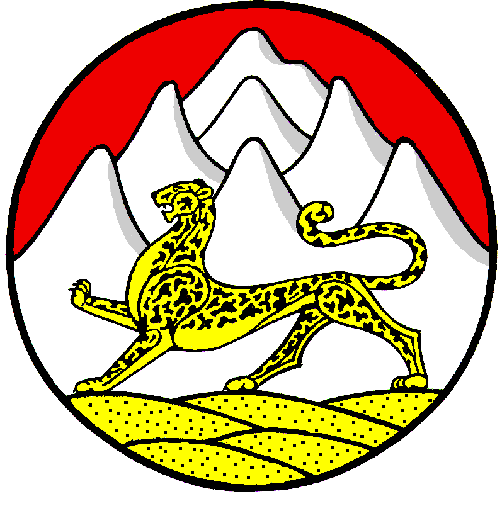 Российская ФедерацияРеспубликаСеверная Осетия – АланияАдминистрация местного              самоуправления     Донгаронского сельского     Поселения Пригородного                     районаОтветственный исполнитель, участникиАМС Донгаронского с/п. Отдел коммунального хозяйства, транспорта и связи администрации   Пригородного района;
Финансовое управление администрации  Пригородного муниципального района;
Отдел строительства и архитектуры администрации  Пригородного муниципального района;Основание для разработки Программы1. Государственная программа «Повышение качества жилищно-коммунального обслуживания населения ».
2. Федеральный закон Российской Федерации от 06.10.2003 № 131-ФЗ «Об общих принципах организации местного самоуправления в Российской Федерации»;
3. Федеральный закон Российской Федерации от 23.11.2009 № 261-ФЗ «Об энергосбережении и о повышении энергетической эффективности и о внесении изменений в отдельные законодательные акты Российской Федерации»;
4. Федеральный закон Российской Федерации от 07.12.2011 № 416-ФЗ «О водоснабжении и водоотведении»;
5. Федеральный закон Российской Федерации от 27.07.2010 № 190-ФЗ «О теплоснабжении»;
  поставляемую населению»Цели и задачи ПрограммыЦели Программы:
- повышение уровня надежности, качества и эффективности работы коммунального комплекса.
Основными задачами Программы являются:
- обновление и модернизация основных фондов коммунального комплекса в соответствии с современными требованиями к технологии и качеству услуг;
- инженерно-техническая оптимизация коммунальных систем;
- взаимосвязанное перспективное планирование развития систем;
- обоснование мероприятий по комплексной реконструкции и модернизации;
- повышение надежности систем и качества предоставления коммунальных услуг.Комплексы мероприятий ПрограммыОсновные комплексы мероприятий Программы:
- капитальный ремонт и модернизация муниципальных объектов коммунальной инфраструктуры;
- экспертиза промышленной безопасности объектов;
- приобретение специализированной техники;
- приобретение резервных источников электроснабжения;
- предоставление субсидий из бюджета  Пригородного муниципального района муниципальным унитарным предприятиям коммунального комплекса  Пригородного муниципального района на финансовое обеспечение их деятельности и (или) иного имущества, закрепленного за ними на праве хозяйственного ведения;
- предоставления субсидии на возмещение убытков от применения регулируемых цен (тарифов) на тепловую энергию, поставляемую населению на территории  Донгаронского сельского поселения Пригородного муниципального района.Основные показатели (индикаторы) Программы- количество отремонтированных модернизированных объектов коммунального хозяйства, ед.;
- количество приобретенного оборудования для объектов коммунальной инфраструктуры, ед.;
- количество объектов коммунальной инфраструктуры в отношении которых проведена промышленная экспертиза, ед.;
- количество приобретенной специализированной техники, ед.;
- количество приобретенных резервных источников электроснабжения для объектов коммунальной инфраструктуры, ед.Сроки и этапы реализации ПрограммыПрограмма реализуется с 2020 по 2024 год в один этапРесурсное обеспечение реализации ПрограммыРесурсное обеспечение Программы –  2100 тыс. рублей, в том числе по годам и источникам финансирования:
2020 год –  700 тыс. рублей, в том числе:
2021 год –  700 тыс. рублей, в том числе:
 
2022 год –  700 тыс. рублей, в том числе:
2023 год –  700 тыс. рублей, в том числе:Ожидаемые конечные результаты реализации ПрограммыДостижение к 2024 году:
- количество отремонтированных модернизированных объектов коммунального хозяйства – 2 ед.;
- количество объектов коммунальной инфраструктуры, в отношении которых проведена промышленная экспертиза – 1 ед.;
 № п/пНаименование индикатораЕдиница измеренияИсточник информацииЗначение показателя (индикатора)Значение показателя (индикатора)Значение показателя (индикатора)Значение показателя (индикатора)№ п/пНаименование индикатораЕдиница измеренияИсточник информации20202018201920201.Капитальный ремонт и модернизация муниципальных объектов коммунальной инфраструктурыКапитальный ремонт и модернизация муниципальных объектов коммунальной инфраструктурыКапитальный ремонт и модернизация муниципальных объектов коммунальной инфраструктурыКапитальный ремонт и модернизация муниципальных объектов коммунальной инфраструктурыКапитальный ремонт и модернизация муниципальных объектов коммунальной инфраструктурыКапитальный ремонт и модернизация муниципальных объектов коммунальной инфраструктурыКапитальный ремонт и модернизация муниципальных объектов коммунальной инфраструктуры1.1Количество отремонтированных модернизированных объектов коммунального хозяйстваединицСамостоятельный сбор10121.2Количество приобретенного оборудования для объектов коммунальной инфраструктурыединицСамостоятельный сбор00002.Экспертиза промышленной безопасности объектовЭкспертиза промышленной безопасности объектовЭкспертиза промышленной безопасности объектовЭкспертиза промышленной безопасности объектовЭкспертиза промышленной безопасности объектовЭкспертиза промышленной безопасности объектовЭкспертиза промышленной безопасности объектов2.1Количество объектов коммунальной инфраструктуры, в отношении которых проведена промышленная экспертизаединицСамостоятельный сбор10100203.Приобретение резервных источников электроснабженияПриобретение резервных источников электроснабженияПриобретение резервных источников электроснабженияПриобретение резервных источников электроснабженияПриобретение резервных источников электроснабженияПриобретение резервных источников электроснабженияПриобретение резервных источников электроснабжения3.1Количество приобретенных резервных источников электроснабжения для объектов коммунальной инфраструктурыединицСайт госзакупок0101№ п/пНаименование показателя (индикатора)Единица измеренияЗначение показателя (индикатора)Значение показателя (индикатора)Значение показателя (индикатора)Значение показателя (индикатора)Значение показателя (индикатора)Значение показателя (индикатора)№ п/пНаименование показателя (индикатора)Единица измерения2020 г.2020 г.2022 г.2022 г.2024 г.2024 г.№ п/пНаименование показателя (индикатора)Единица измеренияБез учета дополнительных ресурсовС учетом дополнительных ресурсовБез учета дополнительных ресурсовС учетом дополнительных ресурсовБез учета дополнительных ресурсовС учетом дополнительных ресурсов1.Капитальный ремонт и модернизация муниципальных объектов коммунальной инфраструктурыКапитальный ремонт и модернизация муниципальных объектов коммунальной инфраструктурыКапитальный ремонт и модернизация муниципальных объектов коммунальной инфраструктурыКапитальный ремонт и модернизация муниципальных объектов коммунальной инфраструктурыКапитальный ремонт и модернизация муниципальных объектов коммунальной инфраструктурыКапитальный ремонт и модернизация муниципальных объектов коммунальной инфраструктурыКапитальный ремонт и модернизация муниципальных объектов коммунальной инфраструктурыКапитальный ремонт и модернизация муниципальных объектов коммунальной инфраструктуры1.1.Количество отремонтированных модернизированных объектов коммунального хозяйстваединиц--1.2.Количество приобретенного оборудования для объектов коммунальной инфраструктурыединиц--2.Экспертиза промышленной безопасности объектовЭкспертиза промышленной безопасности объектовЭкспертиза промышленной безопасности объектовЭкспертиза промышленной безопасности объектовЭкспертиза промышленной безопасности объектовЭкспертиза промышленной безопасности объектовЭкспертиза промышленной безопасности объектовЭкспертиза промышленной безопасности объектов2.1.Количество объектов коммунальной инфраструктуры, в отношении которых проведена промышленная экспертизаединиц-13.Приобретение специализированной техникиПриобретение специализированной техникиПриобретение специализированной техникиПриобретение специализированной техникиПриобретение специализированной техникиПриобретение специализированной техникиПриобретение специализированной техникиПриобретение специализированной техники3.1.Количество приобретенной специализированной техникиединиц--4.Приобретение резервных источников электроснабженияПриобретение резервных источников электроснабженияПриобретение резервных источников электроснабженияПриобретение резервных источников электроснабженияПриобретение резервных источников электроснабженияПриобретение резервных источников электроснабженияПриобретение резервных источников электроснабженияПриобретение резервных источников электроснабжения4.1.Количество приобретенных резервных источников электроснабжения для объектов коммунальной инфраструктурыединиц--